 	WEBER COUNTY PLANNING DIVISION	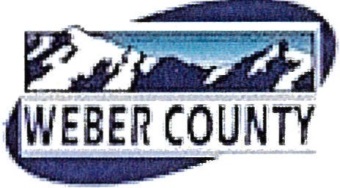                     Administrative Review Meeting AgendaJune 01, 2016   4:00-5:00 p.m.1.	Consideration and action on an administrative application for final approval of Spring Creek Estates Subdivision No. 2, 1st Amendment (2 Lots), located at approximately 6393 South Bybee Drive, Uintah UT, in the Residential Estates (RE-20) Zone (Richard Russell, Owner)2.	Consideration and action on an administrative application for final approval of J & A Gibson Subdivision          (1 Lot), located at approximately 4903 W 2200 S, Taylor UT, in the Agricultural (A-2) Zone 	(John Gibson, Owner)3.	Consideration and action on an administrative application for final approval of Falling Leaf Subdivision          (2 Lots), located at approximately 3796 N 3900 W, Plain City UT, in the Agricultural (A-2) Zone 	(Debbie Nicholls, Owner)4.	Consideration and action on an administrative application for final approval of Shoo-Fly Ranch Subdivision 1st Amendment (1 Lot), located at approximately 6678 W 1900 N, Warren UT, in the Agricultural (A-2) Zone 	(Shane Thorson, Owner)5.	Consideration and action on an administrative application for final approval of Mountain Prime Subdivision 1st Amendment (2 Lots), and approval of an access exception (AE-2016-02) access other than across the front line, located at approximately 10360 East Hwy 39, Huntsville UT, in the Forest (F-5) Zone 	(Jon Nolan, Owner)6.	Consideration and action on an administrative application for final approval of RY-KY Acres Subdivision 1st Amendment (2 Lots), located at approximately 1002 N 7800 E, Huntsville UT, in the Agricultural Valley 	(AV-3) Zone (Mary Wright, Owner)7.	Consideration and action on an administrative application for final approval of The Summit at Ski Lake Subdivision No. 11, 1st Amendment Lot 55 (1 Lot), located at approximately 6785 East Via Cortina, Huntsville UT, in the Forest Valley (FV-3) Zone (Richard Zollinger, Owner)8.	Consideration and action on an administrative application for final approval of Evergreen Park Subdivision No. 1, 2nd Amendment (2 Lots), located at approximately 2469 North Water Canyon Ave, Huntsville UT, in the Forest (F-5) Zone (Judith Olson, Owner)9.	Adjournment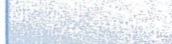 The meeting will be held in the Weber County Planning Division Conference Room, Suite 240, in the Weber Center, 2nd Floor, 2380 Washington Blvd., Ogden, Utah unless otherwise posted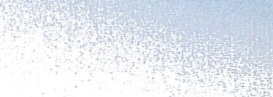 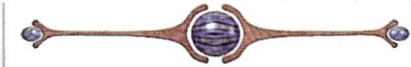 In compliance with the American with Disabilities Act, persons needing auxiliary services for these meetings should call the Weber County Planning ·Commission at 801-399-8791